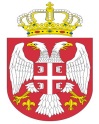 Република СрбијаАутономна Покрајина Војводина							ОПШТИНСКА УПРАВА ОПШТИНЕ ОЏАЦИ       			Одељење за урбанизам, стамбено-комуналне иимовинско-правне послове   Број: ROP-ODZ-22402-IUP-6/2023Заводни број:/Дана: 11.04.2023. године      О Џ А Ц ИОдељење за урбанизам, стамбено-комуналне и имовинско-правне послове, поступајући по захтеву инвеститора, ЈП „Србијагас“ Нови Сад,  Булевар ослобођења 69, за издавање употребне дозволе, на основу члана 158. Закона о планирању и изградњи („Сл.гласник РС“,број 72/09, 81/09-испр., 24/2011, 121/2012, 42/2013- одлука УС, 50/2013- одлука УС, 98/2013-одлука УС, 132/2014, 145/14, 83/18, 31/19,  37/19 др закон, 9/20 и 52/21), члана 43. Правилника о поступку спровођења обједињене процедуре електронским путем („Сл.гласник РС“, бр. 68/19), члана 81. став 1. тачка 3. Статута општине Оџаци („Сл. лист општине Оџаци“, број 2/19), члана 19. Одлуке о организацији Општинске управе општине Оџаци („Службени лист општине Оџаци“, број 11/22), Решења 03-19-10-2/2021-02 од 25.01.2021. године и члана 136. Закона о општем управном поступку („Службени гласник РС“, бр. 18/2016, 95/18 аутентично тумачење и 2/23 Одлука-УС), доноси:Р Е Ш Е Њ ЕО УПОТРЕБНОЈ ДОЗВОЛИИздаје се инвеститору, ЈП „Србијагас“ Нови Сад,  Булевар ослобођења 69, дозвола за употребу прикључног гасовода са МРС капацитета 100 Sm3/h на катастарским парцелама бр. 3348 и 2093/2 к.о. Лалић. Укупна дужина гасне инсталације (1ГПЛ 63) износи 48,36 m.Бруто површина МРС износи 1m2.Oбјекат је категорије Г, класификационе ознаке 222100 (95% гасовод ниског притиска) и 221122 (5%МРС).Радови су изведени на основу Решења о одобрењу извођења радова број: ROP-ODZ-22402-ISAW-2/2022 од 03.10.2022. године.Саставни део овог Решења чини:Елаборат геодетских радова број 956-302-2428/2023 од 25.02.2023. године израђен од стране  ГБ „ ДП Геометар“ Оџаци, ул. Сомборска бр.16;Извештај Комисије за технички преглед бр. 63794619 од 03.03.2023. године, Председник Комисије Владимир Живановић, дипл.инж.ел., лиценца број 350 3469 03 и чланови Јарослав Ј Фејди, дипл.инж.маш, лиценца бр. 430 Ц420 08 и Драгорад Скробић, дипл.инж.грађ., лиценца број 310 5220 034;Пројекат за извођење израђен од стране доо „ВуГОСТО” доо Нови Сад, под бројем 22-0701, новембар 2022., одговорно лице пројектанта Славиша Вулић, главни пројектант Жељко Гаврић дипл.инж.маш. са лиценцом ИКС број 330 Н201 09. Гарантни рок за објекат из става 1. диспозитива овог решења утврђује се применом Правилника о садржини и начину вршења техничког прегледа објекта, саставу комисије, садржини предлога комисије о утврђивању подобности објекта за употребу, осматрању тла и објекта у току грађења и употребе и минималним гарантним роковима за поједине врсте објеката („Сл. гласник РС“, број 27/15). О б р а з л о ж е њ еИнвеститор радова, ЈП „Србијагас“ Нови Сад,  Булевар ослобођења 69, преко пуномоћника, Новковић Љубомира из Куле, поднели су овом Одељењу, преко централне евиденције обједињене процедуре електронским путем, захтев за издавање употребне дозволе за радове ближе описане у диспозитиву овог решења.Уз захтев, подносилац захтева је доставио:Елаборат геодетских радова број 956-302-2428/2023 од 25.02.2023. године израђен од стране  ГБ „ ДП Геометар“ Оџаци, ул. Сомборска бр.16;Извештај Комисије за технички преглед бр. 63794619 од 03.03.2023. године, Председник Комисије Владимир Живановић, дипл.инж.ел., лиценца број 350 3469 03 и чланови Јарослав Ј Фејди, дипл.инж.маш, лиценца бр. 430 Ц420 08 и Драгорад Скробић, дипл.инж.грађ., лиценца број 310 5220 034;Пројекат за извођење израђен од стране доо „ВуГОСТО” доо Нови Сад, под бројем 22-0701, новембар 2022., одговорно лице пројектанта Славиша Вулић, главни пројектант Жељко Гаврић дипл.инж.маш. са лиценцом ИКС број 330 Н201 09;Пуномоћ за подношење захтева;Доказ о уплати административних такси и доказ о уплати накнаде за Централну евиденцију.	Поступајући по захтеву, овај орган је извршио проверу испуњености формалних услова и то да ли је: 1) надлежан за поступање по захтеву; 2) да ли је подносилац захтева лице које, у складу са Законом може бити подносилац захтева за издавање употребне дозволе; 3) да ли је захтев поднет у прописаној форми и да ли садржи све прописане податке; 4) да ли је уз захтев приложена сва документација прописана Законом и подзаконским актима донетим на основу Закона; 5) да ли је уз захтев приложен доказ о уплати прописане накнаде, односно таксе и утврдио да су формални услови из члана 43. Правилника о поступку спровођења обједињене процедуре електронским путем („Сл.гласник РС“, број 68/19), испуњени.На основу напред наведеног и из утврђених чињеница, а у складу са чланом 158. Закона о планирању и изградњи („Сл.гласник РС“,број 72/09, 81/09-испр., 24/2011, 121/2012, 42/2013- одлука УС, 50/2013- одлука УС, 98/2013-одлука УС, 132/2014, 145/14, 83/18, 31/19, 37/19 др закон, 9/20 и 52/21), донето је решење као у диспозитиву.	ПОУКА О ПРАВНОМ СРЕДСТВУ: Против овог решења може се изјавити жалба у року од 8 дана од дана пријема истог, кроз Централни информациони систем за електронско поступање у оквиру обједињене процедуре, Покрајинском секретаријату за eнергетику, грађевинарство и саобраћај у Новом Саду, ул. Булевар Михајла Пупина број 16.  Обрадио:дипл.правник Светлана Јовановић							             Руководилац Одељења,							дипл.инж.грађ. Татјана Стаменковић